6th form 2 Class - Monday and Tuesday Weeks beginning: 16th & 23rd  November 2020   SubjectActivity Links Monday am (week 1)Monday am (week 2 )Shop, Cook and EatMake yourself a healthy peach melba smoothie. Find all the food items needed and the utensils and make the snack with appropriate support. Tidy up, clean and wash up at the end of your snack. Choose a simple meal to make for lunch (tuna and pasta bake). Find all the food items needed and the utensils and make the snack with appropriate support. Tidy up, clean and wash up at the end of your lunch. 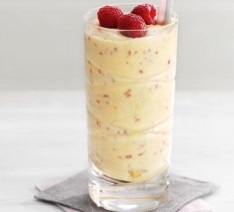 https://www.bbcgoodfood.com/recipes/peach-melba-smoothieWhen setting the table:Wash your handsClean the table Decide which cutlery you will need and find the cutlery from the drawer Count out the people in your family  - count out individually how many knifes/spoons/forks you will needCount out the mats and place them on the table with the cutleryCount how many drinks you will need for each family member and make the drinks. Maybe you could take an order for drinks? Like in a café.What else do you need for the table? Sauces/ spoons to serve food out etcMaking your mealWash your handsLook at your recipe or chosen lunchDecide what items you will need to make itFind all the ingredients  in your kitchenFind all the utensils you will need – knifes/chopping board/graters etcMake your chosen lunch with support from a family memberOnce everyone has finished, don’t forget to wash up and clean the table!!Monday pm(week 1 )Monday pm(week 2)EnterpriseUsing an old jam jar, research festive images that you can draw/ paint on the glass. Start to make your own Christmas lanterns for your family. Place a tea light inside to create a beautiful Christmas glow. Ideas: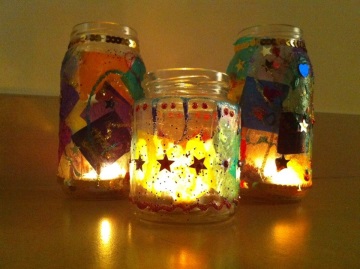 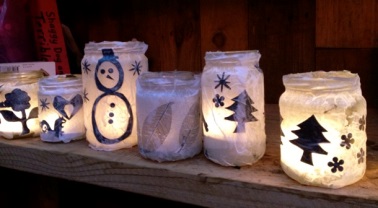 Tuesday am(week 1)Tuesday am(week 2)Vocational – RecyclingSort your families recycling into different sections (e.g plastic, tins, food, cardboard). Then place them in the correct bins.Continue to sort your families recycling into different sections (e.g plastic, tins, food, cardboard). Then place them in the correct bins.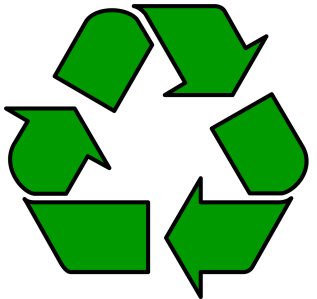 Tuesday pm(week 1)Tuesday pm (week 2)Vocational Studies - GardeningSpend some time in the garden, planting, digging or weeding or you could grow your own herbs in pots on your window sill and watch them grow.Keep all the bugs in your garden warm and dry in the winter. Make them a bug hotel using old tin cans from your recycling. Grow minthttps://www.youtube.com/watch?v=aqe1_2N4eRMBug hotelhttps://www.youtube.com/watch?v=gwYObDIen1QPlease refer to annual reviews for your child’s personalised targets.We would love to see and hear about what you have been doing, feel free to email Beth and Emma in 6th form.Please refer to annual reviews for your child’s personalised targets.We would love to see and hear about what you have been doing, feel free to email Beth and Emma in 6th form.Please refer to annual reviews for your child’s personalised targets.We would love to see and hear about what you have been doing, feel free to email Beth and Emma in 6th form.